ИЮНЬ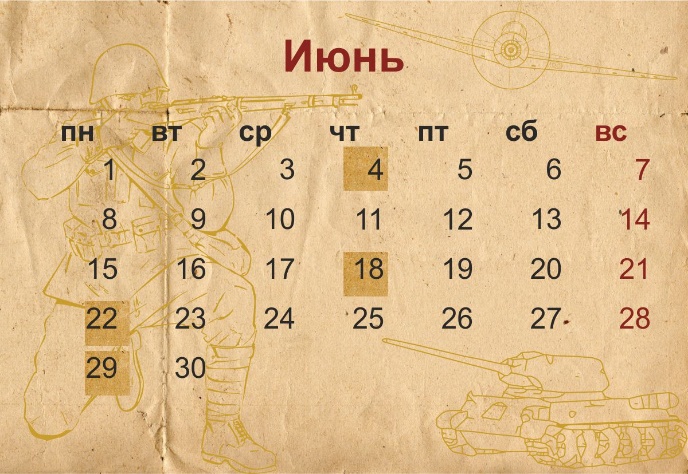 4 июняВ этот день в 1916 году в ходе Первой мировой войны началось наступление русских войск под командованием Алексея Алексеевича Брусилова18 июняВ этот день в 1855 году русские войска в ходе обороны Севастополя отразили штурм англо-французско-турецких войск на Малахов курган22 июняДень памяти о погибших в Великой Отечественной войне. В этот день в 1941 году фашистская Германия напала на СССР29 июняДень памяти о партизанах и подпольщиках, сражавшихся с фашистами в годы Великой Отечественной войны